The Parish of Gornal and Sedgley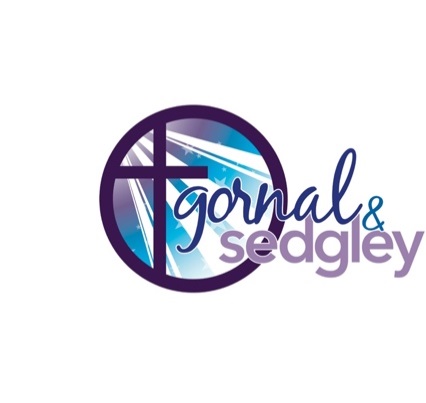 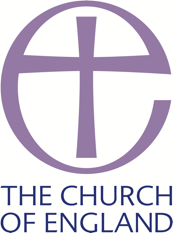 Registered Charity Number 1179471All Saints’ Sedgley, St Andrew the Straits      and St Peter Upper GornalParish Office 01902 540189NOTICE SHEET NOTICE SHEET FOR 14th APRILThe Third Sunday of EasterSHARED WORSHIPSunday 14th April8am Holy Communion All Saints9.30am Worship for All St Andrews 10am Worship for All St Peters11am Holy Communion All SaintsWednesday 17th April St Peters Holy Communion 10amSunday 21st April9.30am Worship for All St Andrews 11am Family Service All SaintsPARISH PRAYER MEETINGS - Evening prayer meetings will take place the 4th Tuesday of the month. ZOOM PRAYER MEETING – will take place on Thursday mornings at 9.15am.  This will be revaluated in 3 months' time.FUNERALS – the funeral of the late Valerie Isobel Round will take place at All Saints on Tuesday 16th April at 2.30pm.  Friday 19th April the funeral of the late Christine Cox will take place at Gornal Wood 2.50pm.  Our thoughts and prayers are with all those who knew them.ALL SAINTS COLLECTION/OFFERTORY - All Saints DCC have decided to reintroduce the offertory plate during the service.  Thank you everyone for all you give in support of the ministry and mission of the church.  This decision will be reviewed at the next DCC meeting.  Revd CatherineST PETERS SERVICE CHANGE – It is with regret that from this month St Peters monthly service will reduce from 3 to 2 services per month (2nd and 4th Sunday).  I hope that the 3rd service can be reintroduced sometime soon depending on resources available.  I would like to express my thanks to DCC at St Peters for agreeing to this change.  Revd CatherineREVD CATHERINE "You may be aware that Revd Catherine has been absent from her role due to illness. We are pleased to inform you that she Catherine has returned on a phased return basis until further notice. Archdeacon Nikki, and the clergy team will continue to offer support during this period."THANK YOU - Myself, Carolyn and the kids would like to say a huge thank you to everyone who joined us at All Saints for my final service. Thank you for all your support and love, not only on Sunday but over the last year. A particular thank you for the collection and all the gifts. Such a blessing!  LICENSING – I will be licensed for my new role by the Bishop of Bradford on Thursday 16th May at 7:00pm at St James Church, Galloway Lane, Pudsey, LS28 8RA. I know it's a long way, but everyone is welcome to join. Refreshments will be served after the service. If you would like to come, please can you let me know.   Can we all keep Calum and his family in our prayers as they prepare to move. ST ANDREWS FAYRE – will take place on May 11th from 10.30am.  Raffle tickets will be available in the parish office from next week.BLACK COUNTRY FOODBANK - Thanks from all of us 'Springs' to all of you who continue to help. Our current shortages are Fray Bentos Pies, Tinned Corned Beef, Tinned Fish, Tinned Custard, Tinned Rice Pudding, Breakfast Cereal, Small Jars of Coffee, LongLife Milk 1 litre, LongLife Fruit Juice 1 litre.GOOD FRIDAY WORKSHOP - Thank you to everyone who helped at, or came to, this year's workshop. It was a very successful event with 39 children being registered for the activities. I am very grateful to you all for your support.Barbara PriceSTAINED-GLASS NARRATIVE – some of the stained-glass in All Saints is of local and national importance.  A narrative setting out the detail associated with each of the stained-glass windows is now in church.  John COFFEE MORNING on Friday please feel free to join us from 10.30am.DUDLEY PASSION PLAY happening on 19 & 20 April. The organisers are keen for churches to get involved and more information is available on this website: http://thedudleypassionplay2024.org/This is the link to the weekly Diocese of Worcester Podcast and sermon: https://www.cofe-worcester.org.uk/your-faith/prayer-worship/sermon-podcasts/sermon-podcasts.php Church of England online resources INCLUDING SUNDAY SERVICES: https://www.churchofengland.org/news-and-media/church-online  SAFEGUARDING - The Parish of Gornal and Sedgley is committed to the safeguarding of children, young people and adults. We follow the House of Bishops guidance. If you or someone you know feels unsafe, please contact the Parish Safeguarding Officer Barbara Baker, Tel 01902 882847, email safeguarding@allsaintssedgley.co.uk or Acting Team Rector Rev Catherine Mitchell Tel 01902 677 897 vicargornalandsedgley@allsaintssedgley.co.uk (other contacts available on our website www.gornalandsedgley.org.uk)MINISTRY TEAM CONTACTS – Revd Catherine Mitchell - 	01902 677897‬ revcatherinemitchell13@gmail.com Canon Jan Humphries	- 07954 314102 - janhumphries@hotmail.co.uk follow us on Facebook – ‘Gornal and Sedgley team Ministry’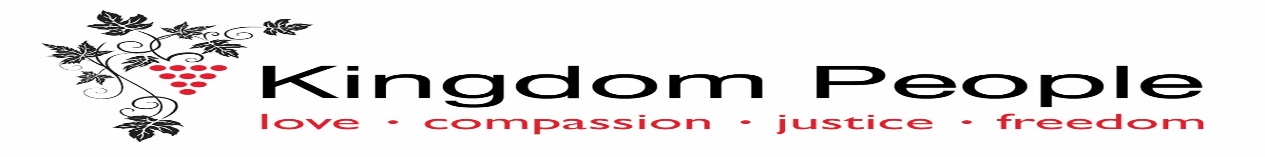 follow us on Twitter - @gornalsedgley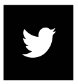 